PHYSICS232/2MARKING SCHEMETERM 1 2019SECTION A (25 MARKS)Rays and all angles shown 3 marksSoft iron became induced magnet and attracts back the razorWood is non-magnetic material hence does not attract the bladThe charges that accumulates on the body of the car by rubbing with the air leak to the earth through the man while he stept outA Tv tube use magnetic coils for deflection of an electron beam instead of electric field .Magnetic field gives a wider deflection i)	Diffraction1		   ii) 	Interference.1	The two opening acts as two source1 hence 	the two waves interfere producing soft and 	loud sound along the way1The leaf diverges							Negative charges from electroscope flows to the sphere leaving +ve charges on the electroscope thus there is divergence.	E = IR + Ir3.0 = I 3.5 I 0.51 I = 0.75A;A thick sheet of plastic, n = 1.5, is used as the side of an aquarium tank. Light reflected from a fish in the water has an angle of incidence of 350. At what angle does the light enter the air.	(3 mks)n; sin ө; = nr sin өr	1.3 sin 350 = 1.5 sin өrөr   =   29.80           sin r = sin i	n=  sin 29.8	    1.5	=  0.3313	r   =  19.39	When the object distance from the pinhole is 	equal to the image distance.When the screen is as large as the object1(any 1) Give 1 mk11.	Period =   = 0.011f =  = 1 f = 100Hz12.The figurebelow shows a laclanche cell.	A  Manganese Iv Chloride	B Ammonium IV chlorideSection b13. (a)													(4 Marks)Correct diagrams.It occurs when the earth is between the sun and moon and all lie on a straight line.The earth casts a shadow on the moon.(b)	For security reasons since they cover a wide field of view.(c)	 = 												(3 Marks)	 = 	hi =  = 0.05 or 5cm(d)	(i) (ii) n1sin1 = n1sin2										(3 Marks)	SinC = Sin90	 C = Sin-10.8889	= 62.72014. (a) 	Capacitance is charge per unit volt(b) 	(i) 2μ₣ + 6μ₣ = 8 μ₣		Effective capacitance =Product                                                          sum				= 8 x 38 + 3= 24	11		= 2.182 μ₣Total charge Q = CV = 2.18 x 10-6 x 12                                  = 26.16 x 10-6C(iii) p.d across the 2 μ₣ = 26.16 x 10-6√1                                             8 x 10-6				= 3.27VOhm’s law – The amount of current flowing through a metallic conductor is directly proportional to the p.d across its ends so long as temperature and other physical conditions remain constant.	(ii)	Effective resistance                    RE 	= 4 + 6 x 33 + 6	= 4 + 189	= 6Ω	V =IR	I  =12 = 2A6			. V = 2 x 4 = 8V	(ii) 	V = 12 – 8 = 4V√. V = 1R                    I = 4 = 2 = 0.667 A√                          6    315. (a)	(i) 	Frequency not affected. 1		(ii)	Speed reduces. 1		(iii)	Wavelength reduces. 1	(b)	f = v = 0.12 = 1.5 Hz 1		 0.08	(c)	Gamma ray, x-rays, ultraviolent, visible light, infra red, microwaves.	(d)	Stationary wave	Progressive ways1. No energy is transferred   Energy is transferred from		from source.		        source. 12.Wave form does not 	        Wave form moves away		appear to move.	         continuously. 1	(e)	Wave length = 9/6 = 1.5 cm 116. (a)	(i) 	At A light undergoes refraction / dispersion1/2		At B light undergoes total internal reflection1/2	(ii) 	C - Violet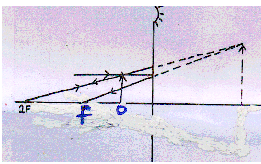 		D - Red17. . a)	-	Axes labeled with units; 1			-	Consistent scale ;	1			-	5 points2 ( 3 – 4 points ) 1			-	Line ; 1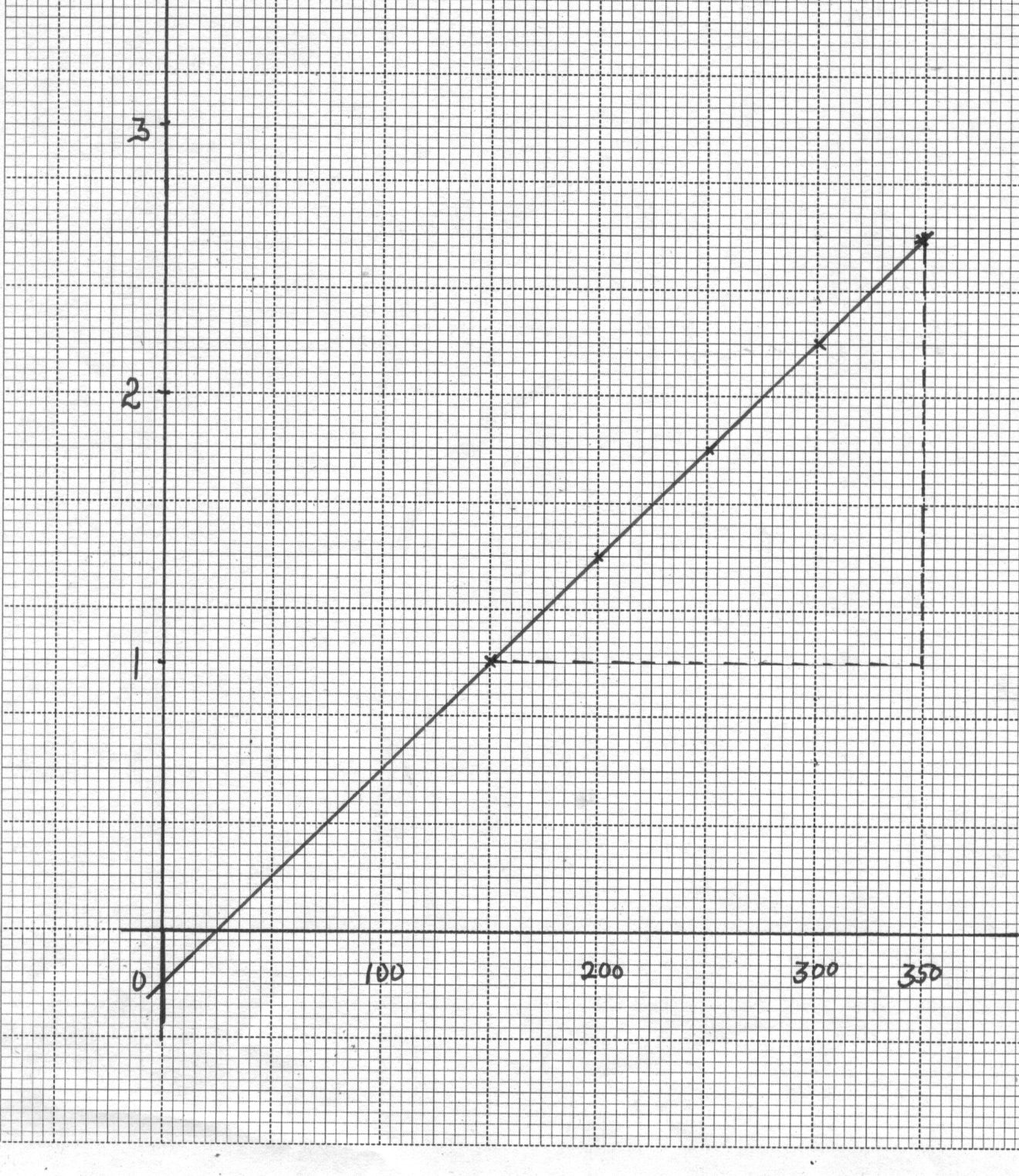 					Current(mA)Resistance = slope of Graph ; = 2.2 – 1.4    0.3 – 0.2 = 80hrs;Hhhhhh